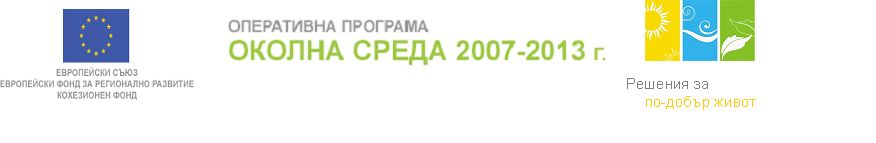 Проект: „ИНТЕГРИРАН ВОДЕН ПРОЕКТ ЗА ИЗГРАЖДАНЕ НА ГПСОВ, ГР. РАДНЕВО” -    ІІ ФАЗА

Оперативна програма: Оперативна програма „Околна среда“ 2014-2020 г.

Процедура за директно предоставяне на безвъзмездна финансова помощ: 
BG16M1OP002-1.005 „Втора фаза на проекти за изграждане на ВиК инфраструктура, чието изпълнение е стартирало по ОПОС 2007-2013 г.“

Стойност на проекта: 7 411 571,06 лв.

Основна цел на проекта:
Основната цел на проекта е подобряване на качеството на предоставяните услуги за водоснабдяване, отвеждане и пречистване на отпадъчните води в гр. Раднево и повишаване качеството на живот на населението в региона чрез инвестиране в изграждане на Градска пречиствателна станция за отпадъчни води.

С реализирането на проекта:
• се подобри екологичната обстановка на градската среда, условията на бит и отдих на населението;
• ще се подобри и качеството на водите на р. Сазлийка;
• ще се подобри ефективността при използване на водния ресурс;
• ще се подобри събирането и отвеждането на отпадъчните битово-фекални и дъждовни води.
Министърът на околната среда и водите г-жа Ивелина Василева и Кметът на Община Раднево д-р Теньо Тенев подписаха Договор за безвъзмездна финансова помощ по проект „Интегриран воден проект за изграждане на ГПСОВ, гр. Раднево“ - публикувано на 05.07.2016 г.

На 5 юли беше подписан Договор за безвъзмездна финансова помощ по проект „Интегриран воден проект за изграждане на ГПСОВ, гр. Раднево“ - публикувано на 07.07.2016 г.

Проведе се Междинна пресконференция по проект “Интегриран воден проект за изграждане на ГПСОВ, гр. Раднево” - публикувано на 27.04.2017 г.

На 19.05.2017 г. от 10:30 ч. ще се проведе Официална церемони "Откриване на обект" - публикувано на 18.05.2017 г.

На 19 май 2017 г. бе открита Новата пречиствателна станция за отпадни води на град Раднево - публикувано на 22.05.2017 г.